Структурное подразделение  «Детский сад комбинированного вида «Звездочка»Муниципальное бюджетное дошкольное образовательное учреждение«Детский сад «Планета детства» комбинированного вида»Логопедический проект:  «Этот трудный звук Р»Срок реализации 18 января 2021г -по 28 мая 2021г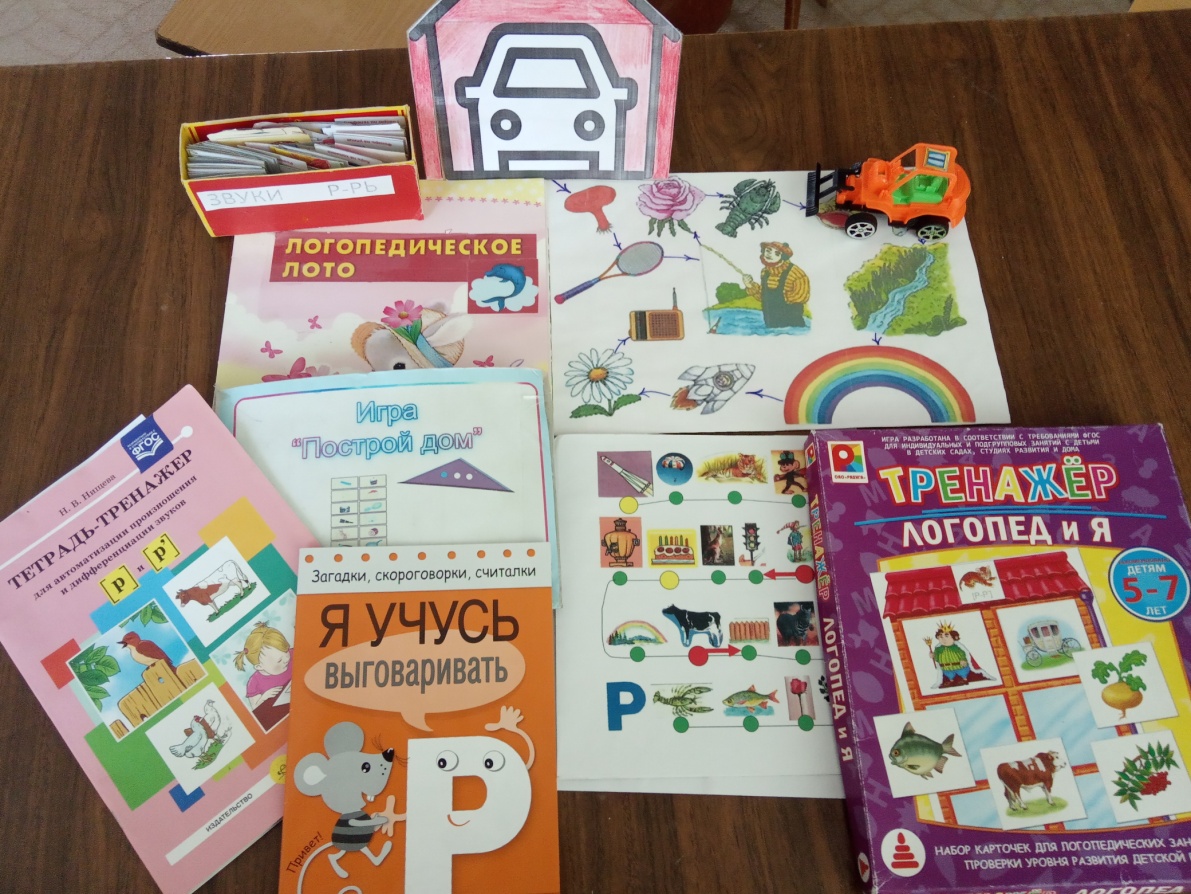 Проект разработанучителем – логопедомГубаревой Е.А.Проект «Этот трудный звук «Р»Тема:» Этот трудный звук «Р»Тип проекта: практико-ориентированный, индивидуальный.Автор проекта: учитель-логопед : Губарева Е.А.Участники: дети старшей группы (5 детей), зачисленные на дошкольный логопункт от 15.01.2021 с диагнозом ФФН, учитель-логопед, родители.Срок реализации:18 января 2021г -по 28 мая 2021гАктуальность.В современных условиях отмечается огромный рост количества детей с речевой патологией.Одним из важнейших направлений коррекционной работы с детьми является исправление нарушений речи, профилактика речевых расстройств, ранняя диагностика, подготовка детей к школьному обучению.Хорошая речь – важнейшее условие всестороннего полноценного развития детей. Не все дошкольники могут самостоятельно овладеть правильным произношением звуков. Ведь грамотная, четкая, чистая  речь – не дар, она приобретается благодаря совместным усилиям родителей и педагогов.Но часто родители не уделяют должного внимания работе с тем или иным речевым нарушением. Это может быть связано с разными причинами: родители не слышат недостатков речи своих детей, не придают им серьезного значения, думая, что с возрастом эти недостатки исправятся сами собой, а порой просто не знают, что делать. Эффективность коррекционно- развивающих видов деятельности во многом зависит от того, насколько родители ответственно и грамотно выполняют рекомендации учителя- логопеда и участвуют в развитии речи ребенка.Нарушения звуковой культуры речи, возникшие в дошкольном возрасте, в дальнейшем могут повлечь за собой целый ряд вторичных нарушений речи: недоразвитие фонематического слуха, задержанное формирование навыков звукового, слогового и буквенного анализа слов, обеднение словаря ребенка, нарушение грамматического строя родной речи. Любое нарушение речи в той или иной степени может отразиться на деятельности и поведении ребенка в целом. Поэтому так важно заботиться освоевременном развитии речи детей, уделять внимание ее чистоте и правильности.Актуальность и востребованность проекта определяются реальными потребностями: ростом количества детей с речевыми нарушениями, необходимостью участия родителей в коррекционно-логопедическом процессе.Цель проекта:Формирование	полноценной	звуковой	стороны	речи	-	постановка	и автоматизация звука «Р» в  изолированно, в слогах, в словах и в речи.Задачи:Закреплять правильное произношение звука [Р] в слогах, в словах, словосочетаниях, предложениях и связной речи.Развивать фонематическое восприятие, закрепить навыки правильного звукопроизношения и звукового анализа.Развивать артикуляционную моторику;Развивать тонкие движения пальцев рук, тактильные ощущения;Знакомство и закрепление знаний о букве Р.Формировать	устную	речь	детей,	обогащать	словарный	запас, развивать коммуникативные способности на основе общения.	Развивать психические процессы у детей: восприятие, память, мышление.Повысить заинтересованность родителей в результате коррекционно- воспитательной работе с детьми, активизировать педагогический потенциал родителей.Ожидаемые результаты:Правильное и четкое произношение звука «Р» в речиПовышение коммуникативных, творческих способностей детей.Повышение заинтересованности, активности, творческого участия родителей в жизни ребенкаЯ поставила перед собой следующие задачи - путем специально подобранных и самостоятельно изготовленных дидактических игр и упражнений преодолеть у детей нарушения звукопроизношения, что имеет большое значение не только для развития правильной и чистой речи детей, но и для подготовки их к овладению чтением. Этапы проекта:этап - предварительная работа: Логопедическое обследование речи ребенка. Подбор необходимого материала: артикуляционных упражнений, речевого материла, пособий. Раскрытие смысла и содержания предстоящей работы.В проект были взяты дети со старшей группы с речевыми нарушениями:1.Кистанкина Виталина – горловое [ р]2.Комкин Павел – увулярное произношение звука[ р], [рь] на звук[ ль]3.Грачева Полина – замена[ р ]на[в], [ рь] на [ ль]4.Лукьянова Полина замена звука[ р] на [йа],[ рь] на[ вь]5.Белошенко Яна замена звука[ р] на[ л] [ рь] на звук [ль]ДЕФЕКТЫ АРТИКУЛЯЦИИ ЗВУКОВ [Р] И [Р']Звук [Р] является одним из самых дифференцированных, а поэтому и трудных звуков человеческой речи. В онтогенезе детской речи звуки [Р] и [Р’] появляются позже многих других согласных, и как правило, с появлением в речи ребёнка развитых высказываний в форме сложных и сложно-подчинённых предложений. Здесь отмечается  замена нормального, зазубного [Р] звуком [Л] [В],[.Ль.], [РЬ]– параротацизм., увулярное произношение. -  Подготовка артикуляционного аппарата к постановке звука «Р (знакомство                   с органами речи, с помощью муляжа и наглядно, анализ уклада органов артикуляции).-   Выполнение артикуляциооной гимнастики-Выроботка сильной, направленной струи с помощью пособий для речевого дыхания-Комплекс общеразвивающих упражнений, направленный на развитие               подвижности всех органов артикуляционного аппарата: нижней челюсти щек,  губ,  языка	–  «Обезьянки»,	«Помидорчики»,  «Огурчики»,	«Орех»,«Трубочка»,	«Улыбка»,	«Заборчик»,	«Лопатка»,	«Иголочка»,	«Качели»,«Часики» и др. с использованием элементов биоэнергопластики.специальные упражнения для Постановки звука «Р» - «Вкусное варенье»,«Лошадка», «Маляр», « Грибок», «Дятел», «Заведем моторчик». Используются не только отдельные упражнения и комплексы упражнений, но и «Логопедические сказки».Специальные	арт.упражнения	анализировались	и	зарисовывались	для закрепления.этап – основной (практический). Коррекционная работа по постановке звука «Р» и закрепления его в речи.Этап постановки звука «Р».Был применен смешанный способ постановки звука: от артикуляционной гимнастики и механическим путем (с использованием зонда и зондозаменителя).Этап автоматизации звука в различных единицах речи:Изолированно – «рычит тигр», ребенок «заводит моторчик» и подключается работа ручек (элементы биоэнергопластики), «машина едет по горам». Проводим связь между звуком и буквой.в слогах;в словах;в словосочетаниях;в предложениях;в стихотворениях;в самостоятельной спонтанной речи.Использовались различные пособия, презентации, повторение. Решаются не только задачи закрепления звука в речи, но и развития речи в целом: работа над лексикой, грамматическим строем речи, связной. А также применяем и компьютерные игры на развитие речи.этап – заключительный -  Введение звука в слоги, в слова. Проговаривание чистоговорок и скороговорок , где звук р в прямых слогах. . (Приложение . Фотоотчет) Вся коррекционная работа проводится на индивидуальных и подгрупповых логопедических занятиях.Работа с родителями В ходе работы над проектом необходимо:помочь родителям понять, как важно правильно формировать речьдетей;разъяснить и показать им, в чем состоит логопедическая работа;подчеркнуть	полезность	разумных	требований	к ребенку, необходимость закрепления достигнутого на занятиях.Большую роль в коррекции речи играют родители. Если родители                 выполняют рекомендации логопеда, занимаются дома, поправляют, исправляют, то коррекция проходит быстрей и качественней.На практических индивидуальных консультациях родители  знакомились  с результатами логопедического обследования в целом, а на индивидуальной консультации более конкретно. Объяснялась важность выполнения всех рекомендаций, домашнего задания: заводятся	специальные	тетради,	в	которых	даются	задания:	сначала артикуляционная гимнастика,	правильная установка органов артикуляции при произнесении звука «Р».После того как звук поставлен, дается речевой материал для закрепления в различных единицах речи. Здесь же родитель может отметить трудности, которые возникли в ходе выполнения задания или задать вопрос учителю-логопеду, если у родителя нет времени на посещения индивидуальных консультаций). Кроме этого, на индивидуальных консультациях показывались способы, приемы работы над звуком. Беседы о необходимости исправлять и контролировать речь ребенка дома.Результаты : включение родителей в совместный с учителем-логопедом процесс позволил значительно повысить эффективность совместной работы. Звук «Р» поставлен  у четверых детей.Автоматизирован в прямых и обратных слогах у троих детей.На этапе «Моторчика» у одного ребенка. Необходим контроль со стороны взрослых и самоконтроль. Также необходимо продолжить работать по автоматизации звука Р в речи, постановке звука РЬ. Дифферинциацию звуков Р-Рь, Р-Л,Рь-ЛЬ.Игры и упражения апробированы успешно по постановке и автоматизации звука р.Список литератураБаскакина И.В. Логопедические игры. День рождения Р. Рабочая тетрадь для исправления недостатков произношения звука Р.Бобылева З. Т. Игры с парными карточками. Звуки Р, Л. Настольные логопедические игры для детей 5-7 лет.Быстрова Г.А. «Логопедические игры и задания»Гадасина Л. Я., Ивановская О. Г. Эффективное поурочное планирование коррекции произношения звуков [р] и [л] на лексическом материале.Гальская Н. В. Говорящий карандашик. Тетрадь для закрепления произношения звуков Р, Р'.Громова О.Е. Говорю правильно Р—Р'.Иллюстрированная методика логопедического обследования, Волковская Т.Н.Комарова Л.А. Автоматизация звука [р] в игровых упражнениях.Коноваленко В.В., С.В.Коноваленко. Автоматизация сонорных звуков у детей Р, Рь.Лазаренко И.О. Альбом для автоматизации произношения звука Р.Лебедева И.Л. Трудный звук, ты нам друг! Звуки Р, Рь.Логопедическая тетрадь на звуки Р, Рь.Логопедическая раскраска. Звуки Р, Рь.Новоторцева Н.В. Рабочая тетрадь по развитию речи на звуки Р, Рь.Норкина Ю. Б. Домашняя тетрадь для логопедических занятий с детьми. Звук Р.Перегудова Т. С, Османова Г. А. Вводим звуки в речь. Картотека для автоматизации звуков [Р], [Р'].Пособие «Логопедическое лото»Пособие «Язычок рычит»Светлова И. А. Домашний логопед. (стр.155-176).Учебное пособие «Основы логопедической работы с детьми» Г.В.Чиркина, Т.Б.Филичева«Игры для Тигры» компьютерная игра«Мерсибо» - развивающие игры - https://mersibo.ru/https://infourok.ru/ФОТООТЧЕТупражнение «Грибок»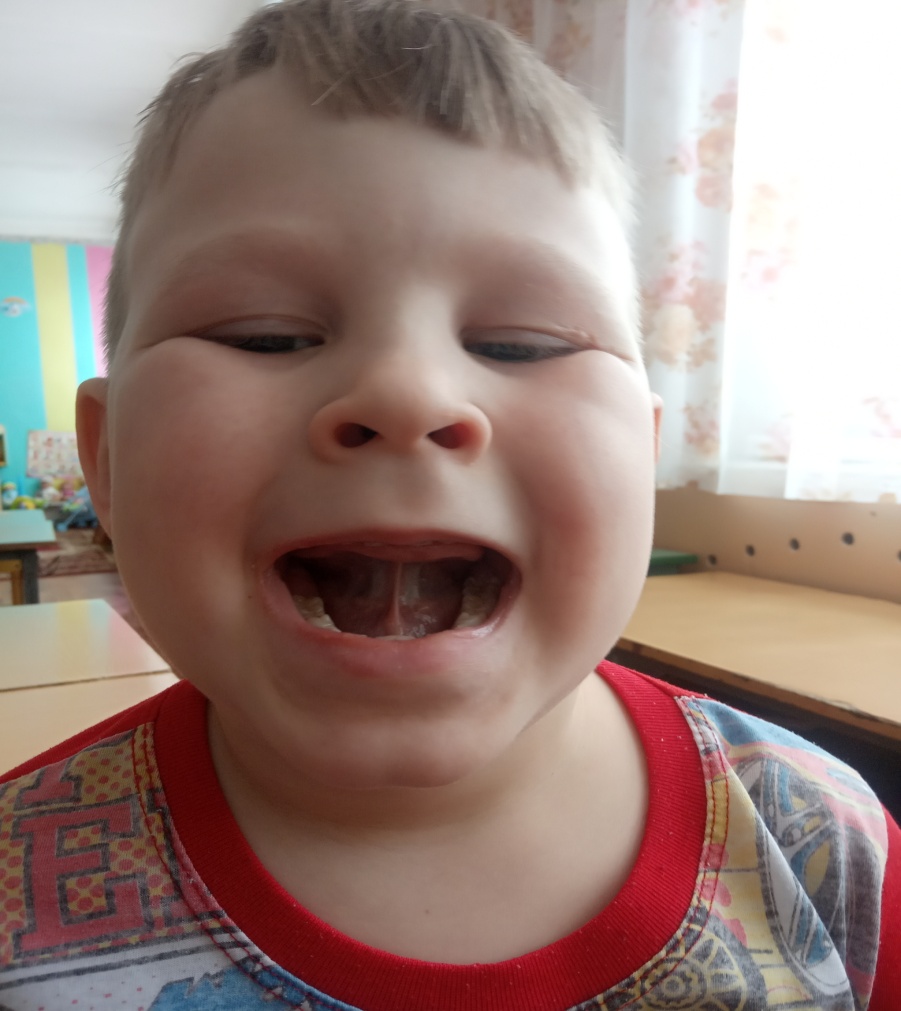 »Кошка»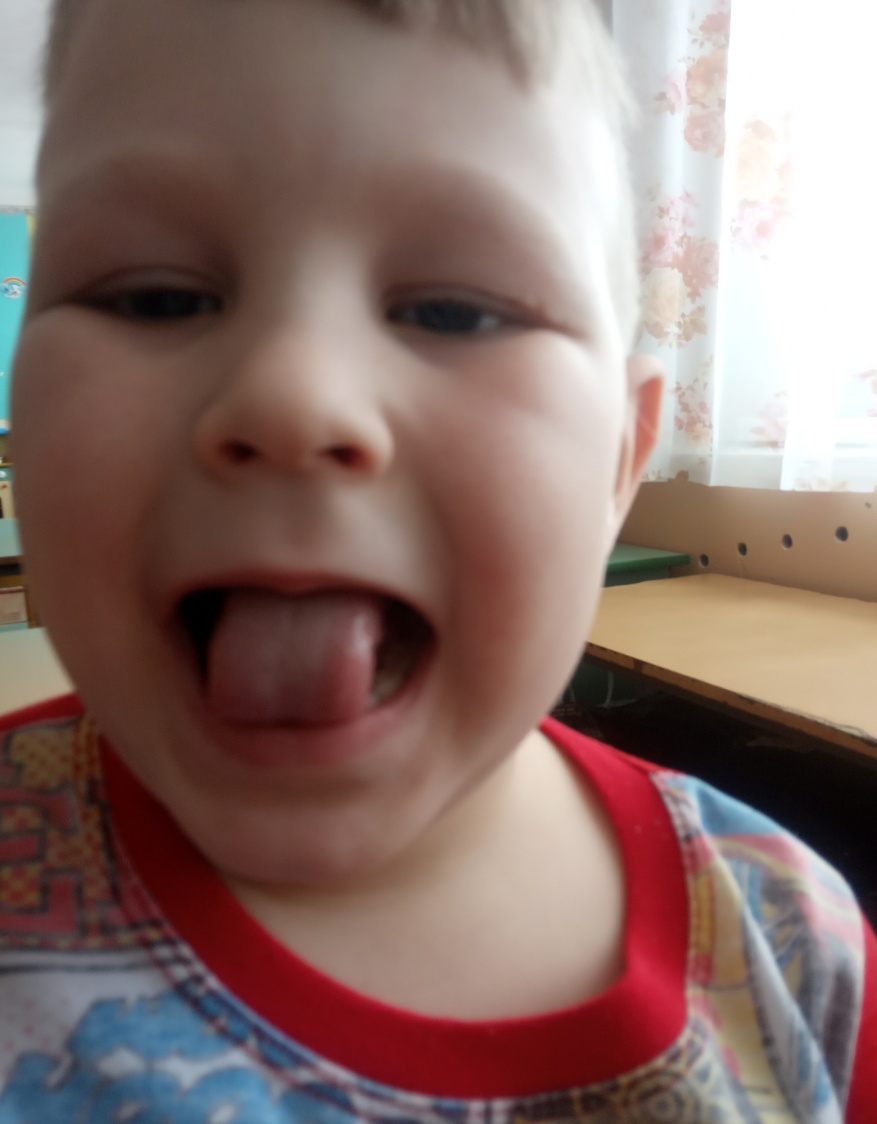 Формируем воздушную струю с длительным плавным выдохом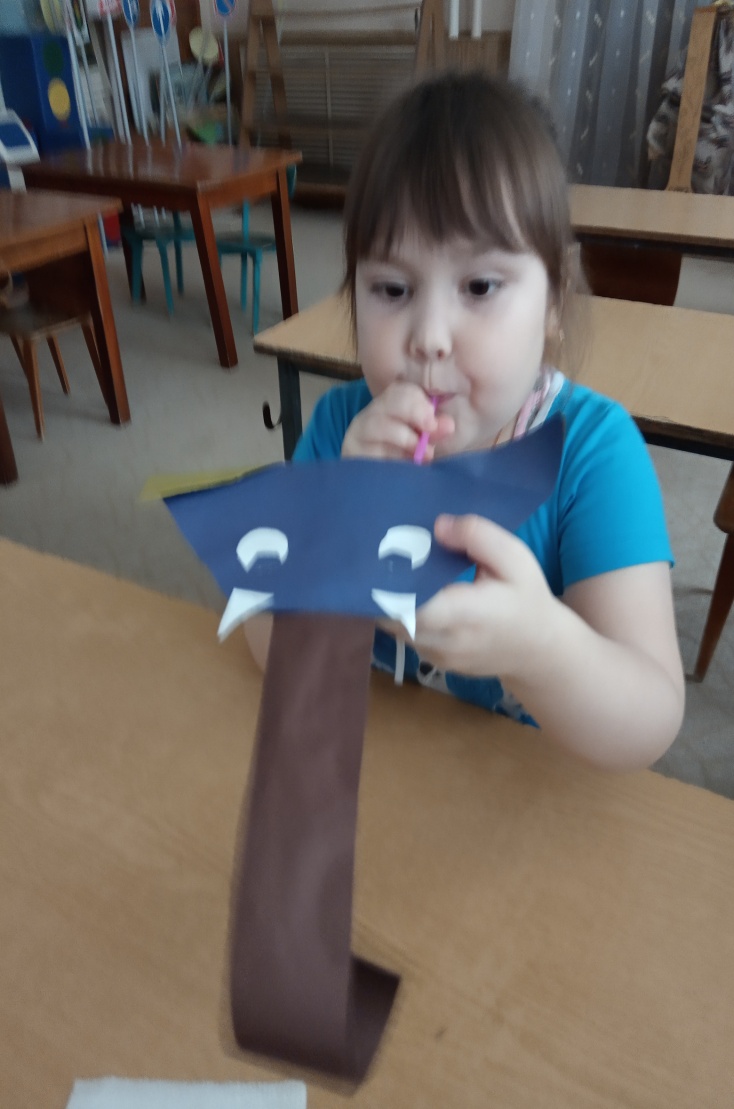 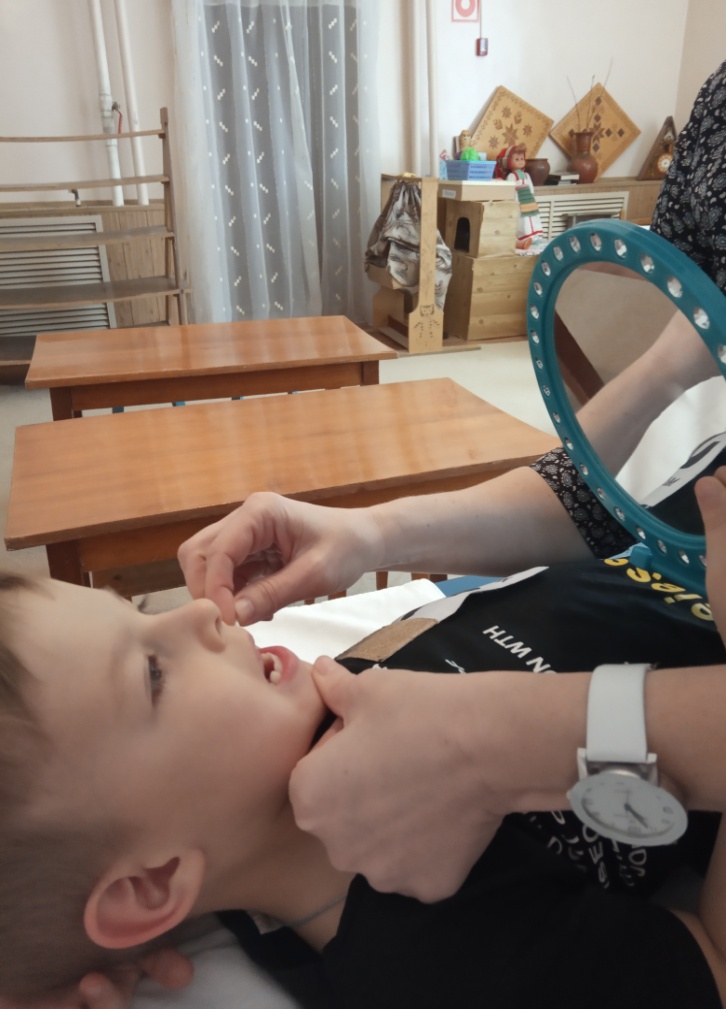           Постановка звука р механически и от упражнения «Пчелка»упр.»Заведи моторчик»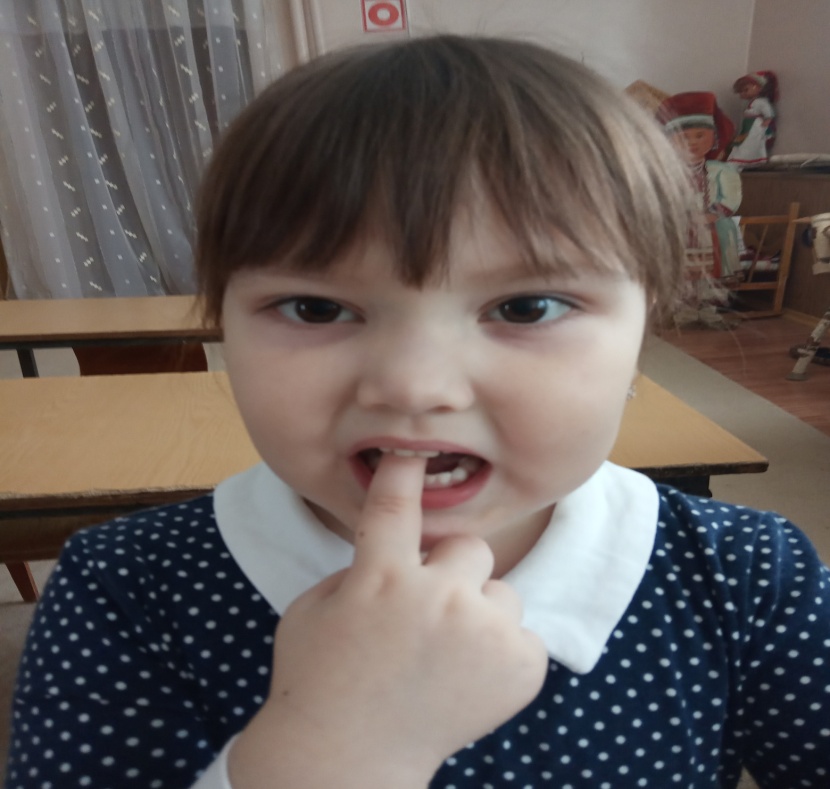 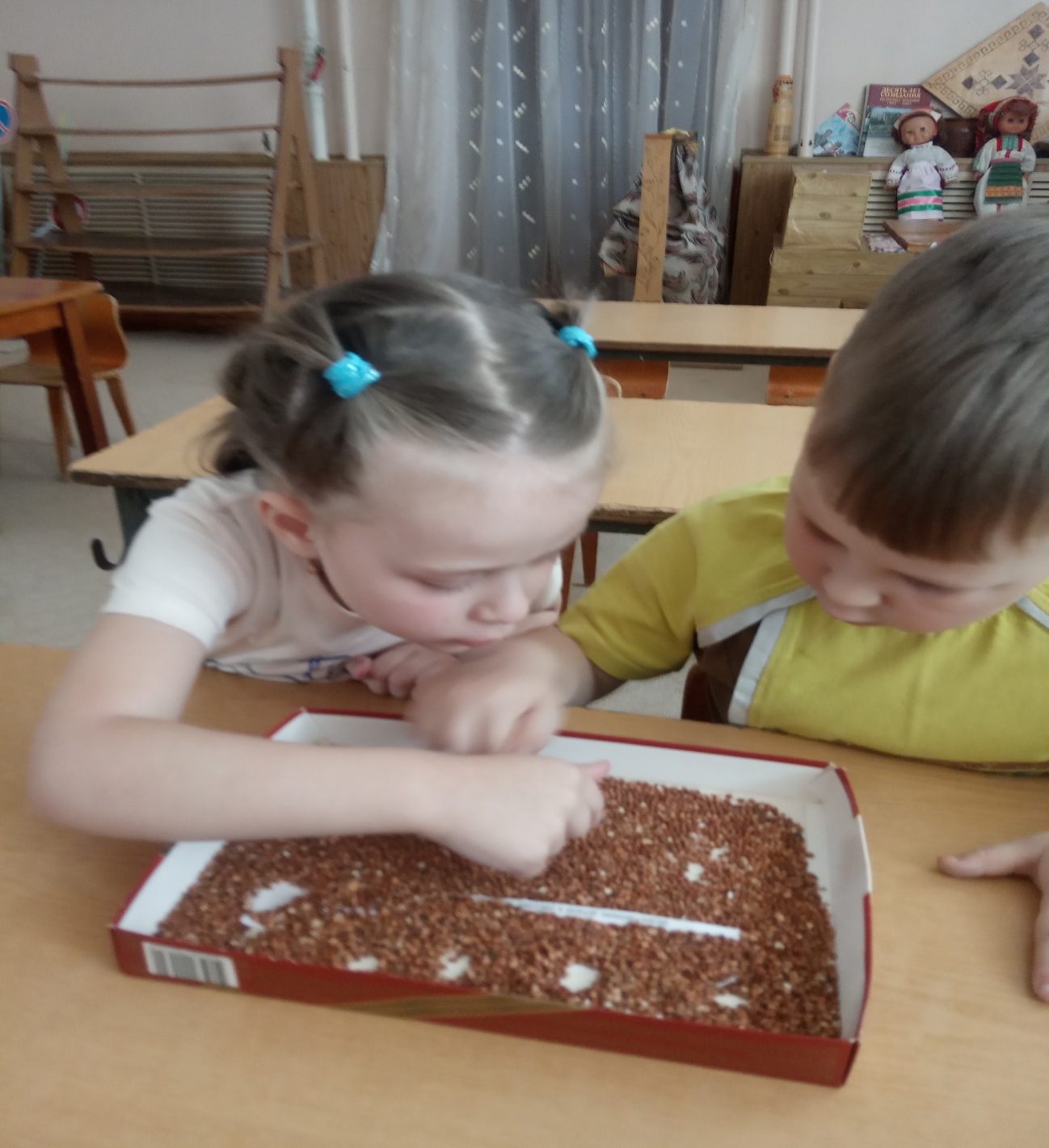 Автоматизация звука Р в слогах. Игра :»Прошагай дорожки»собери картинку:»Кто рычит,»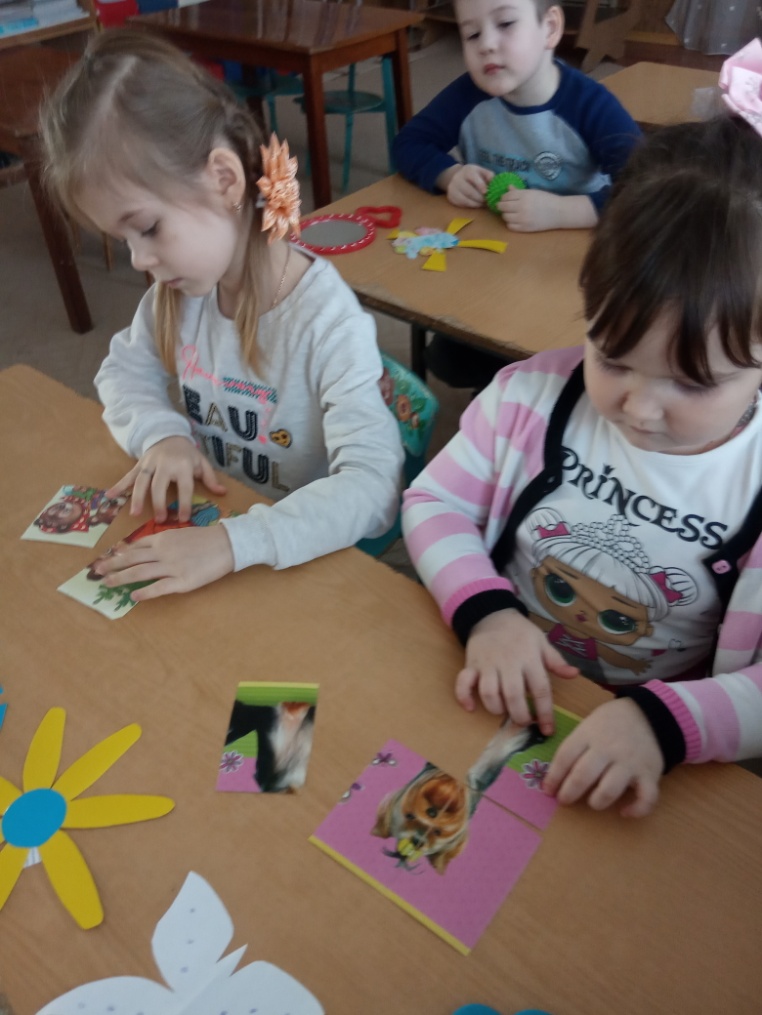 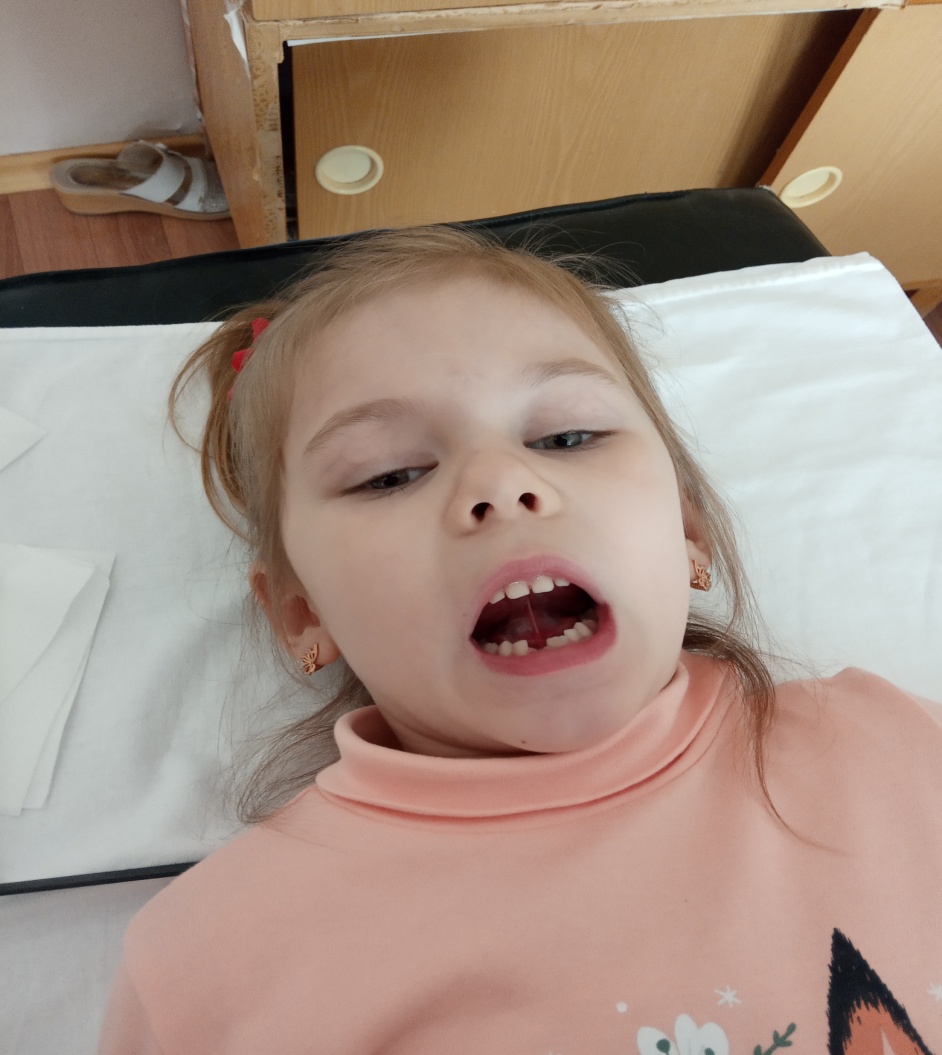 Наконец –то получился »Грибочек»после месяца работы!Теперь заводим «Моторчик»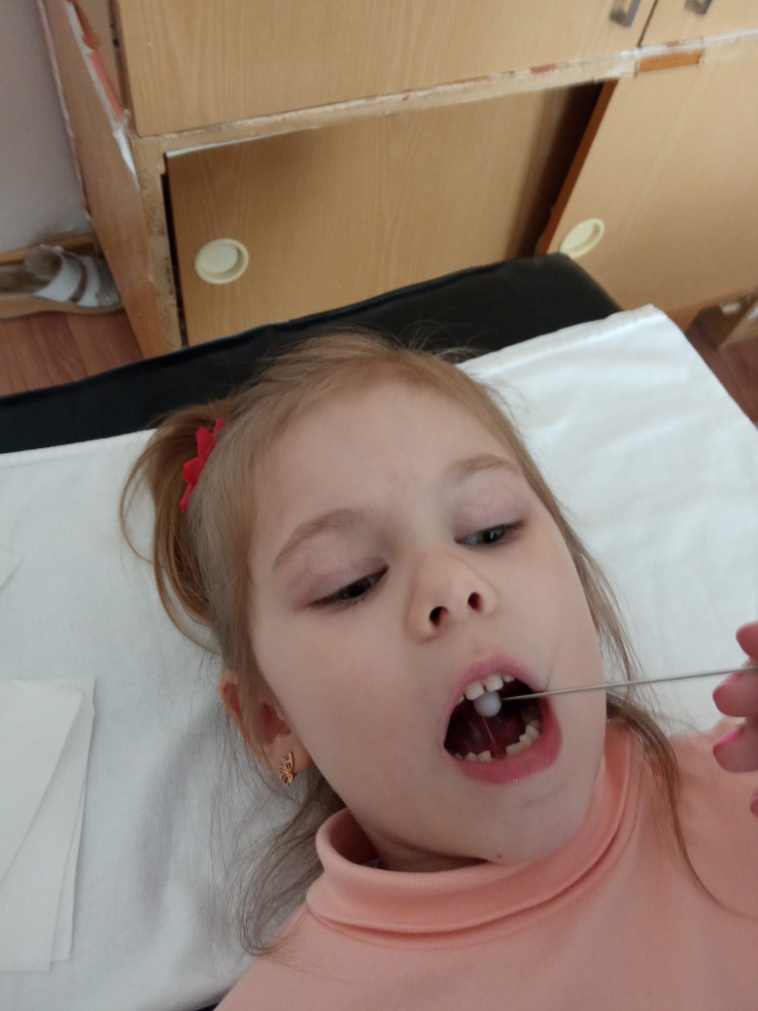 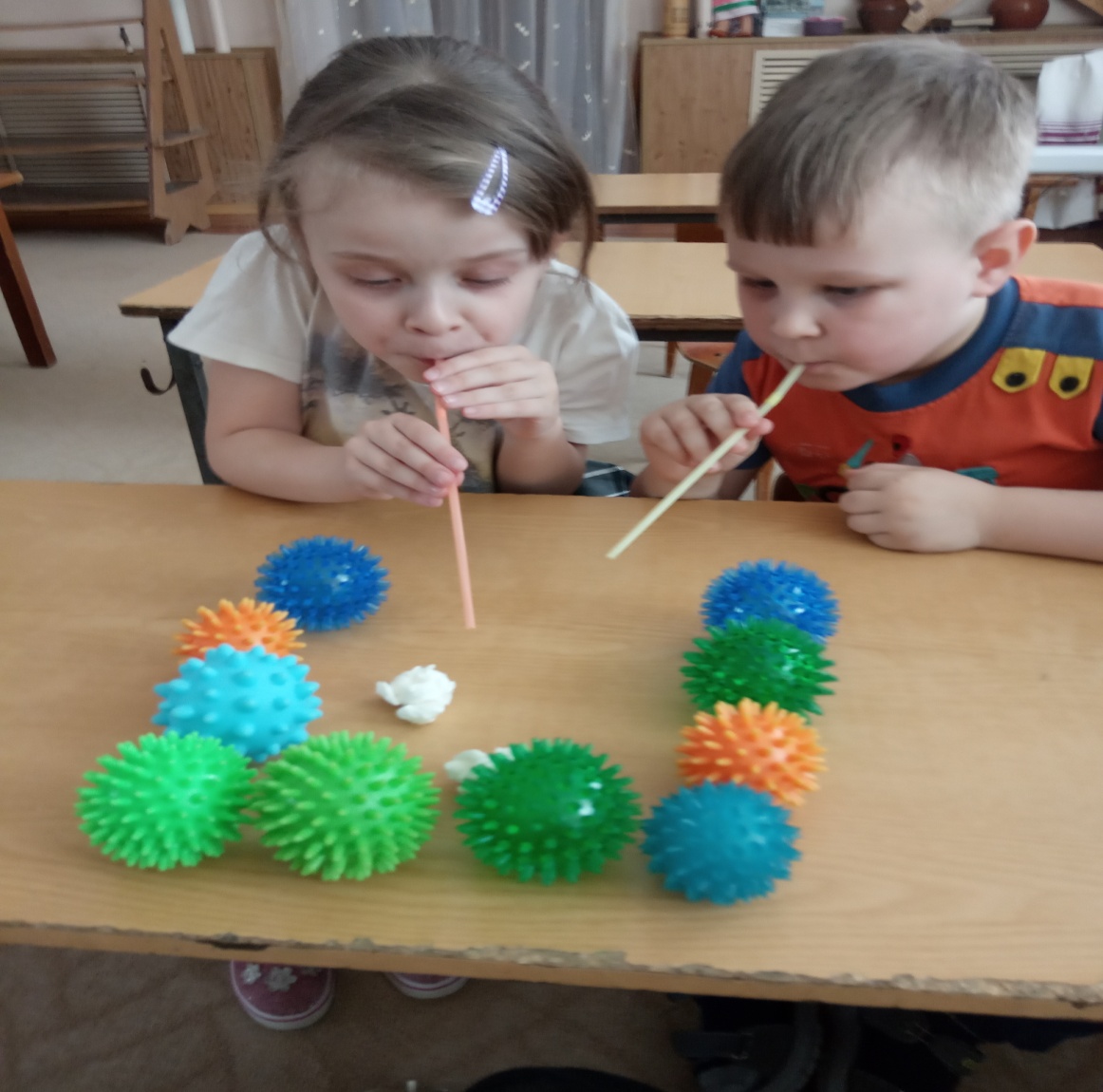 Развиваем сильную воздушную струю в игре:»Футбол»Автоматизация звука Р в словах  по лабиринту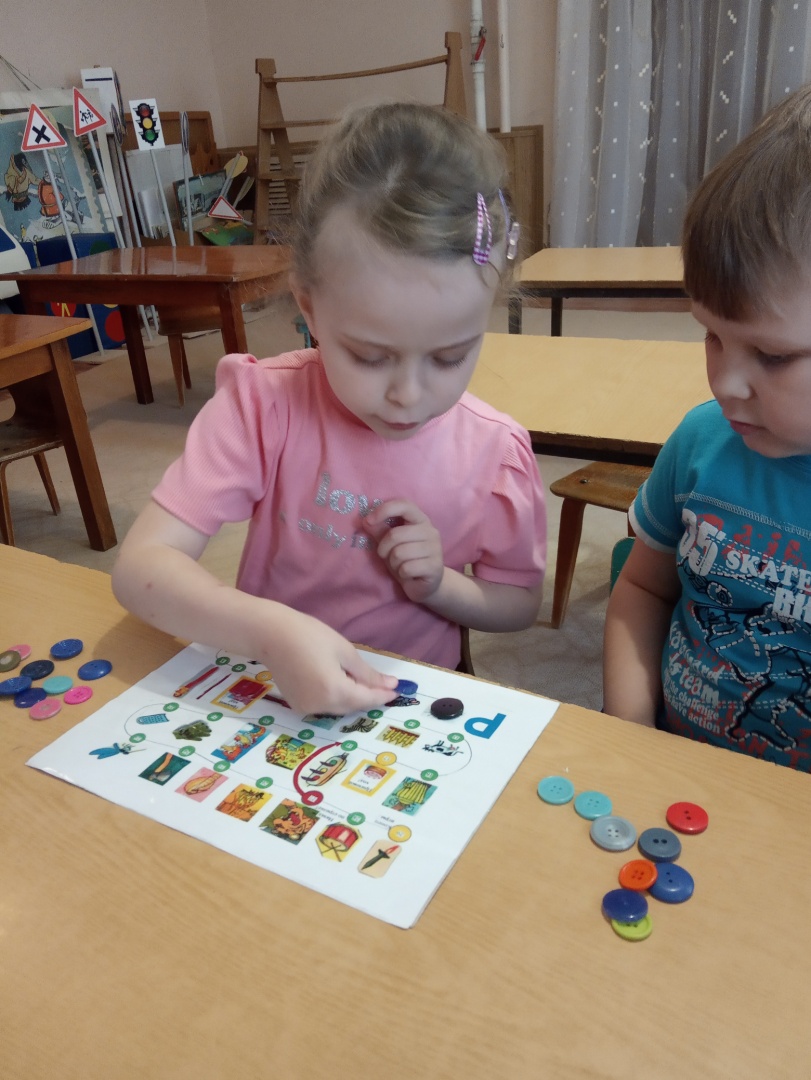 С Виталиной   наконец  то «зарычали»,  играем в  игру :»Съедобное-несъедобное». 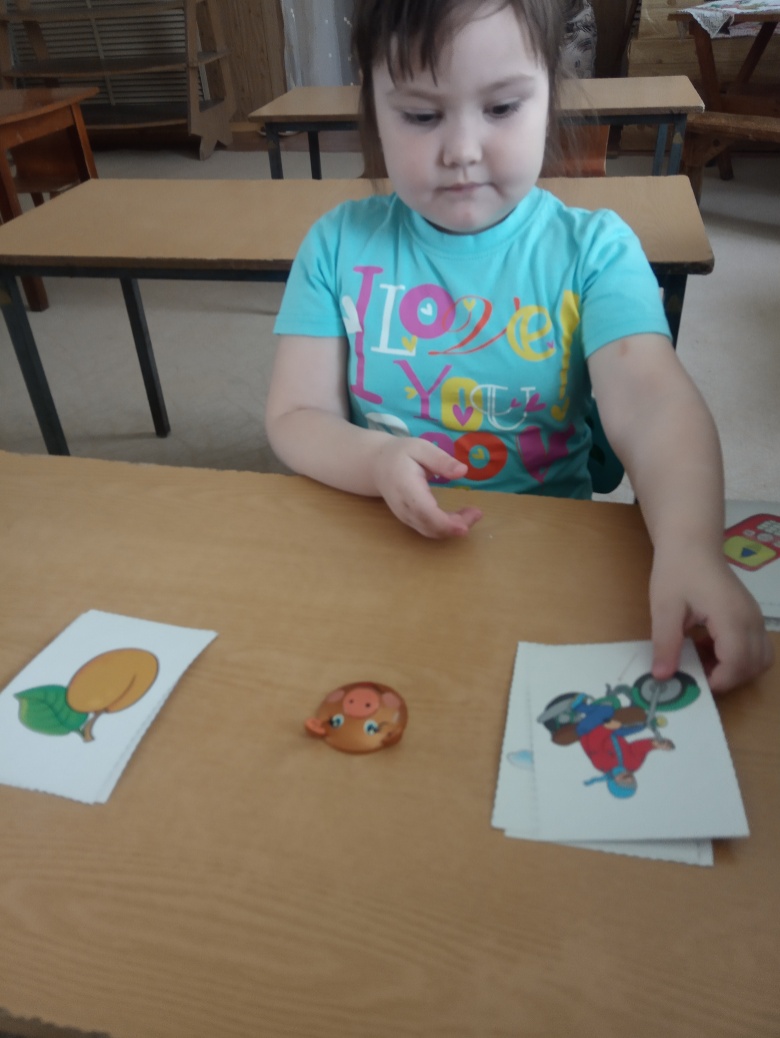 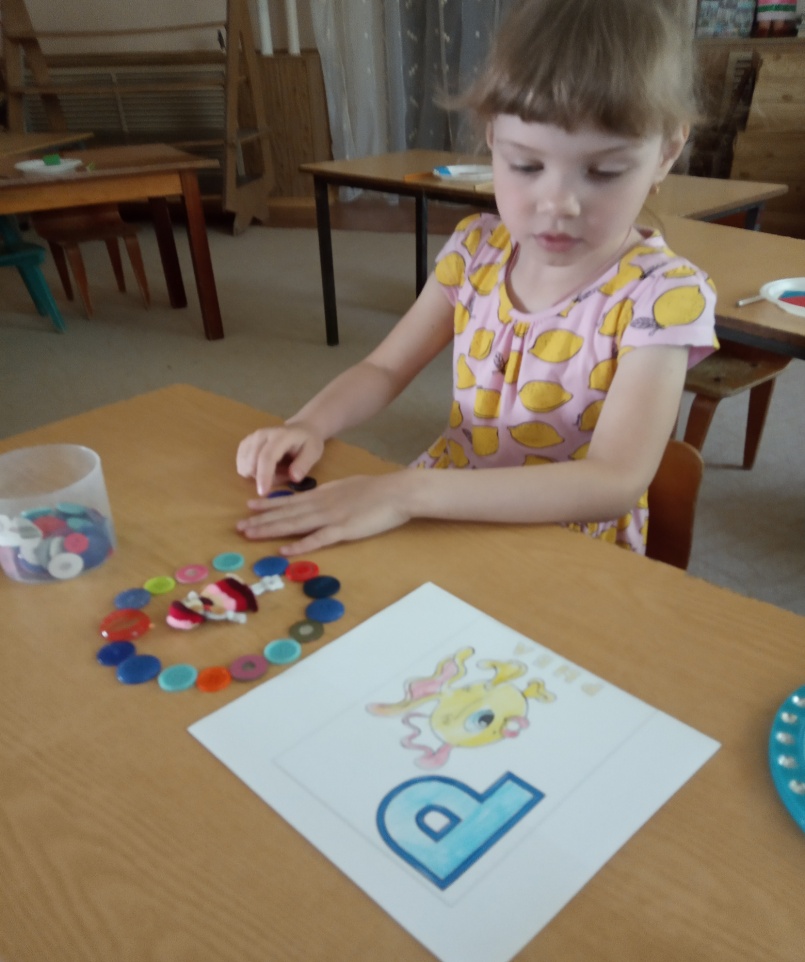 Полина автоматизирует звук Р в прямых слогах в игре:»Собери бусы Рае»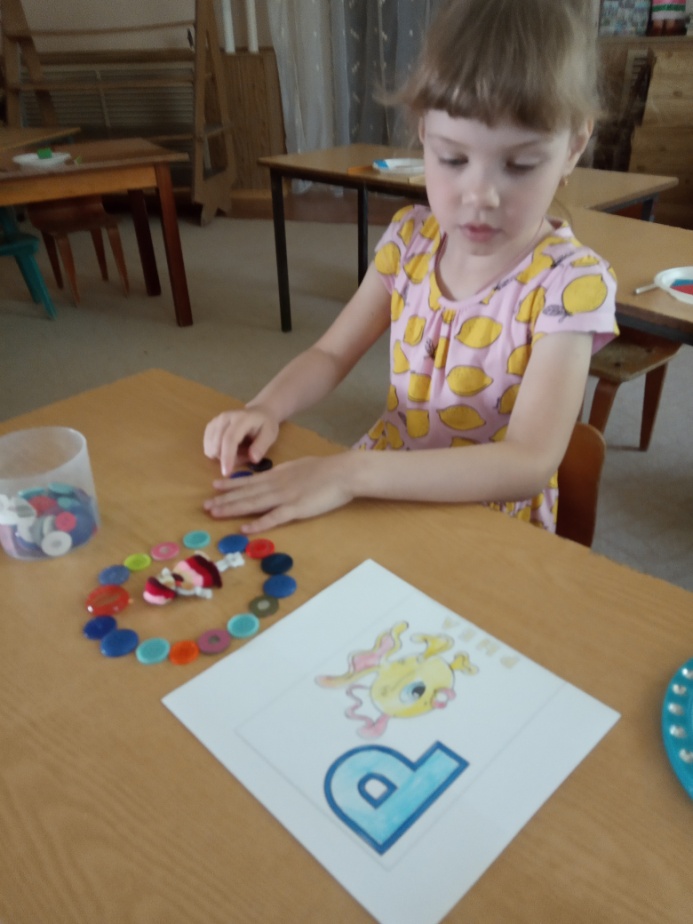 Яна проговаривает слова со звуком Р в начале слова с камешками марблс в индивидуальной тетраде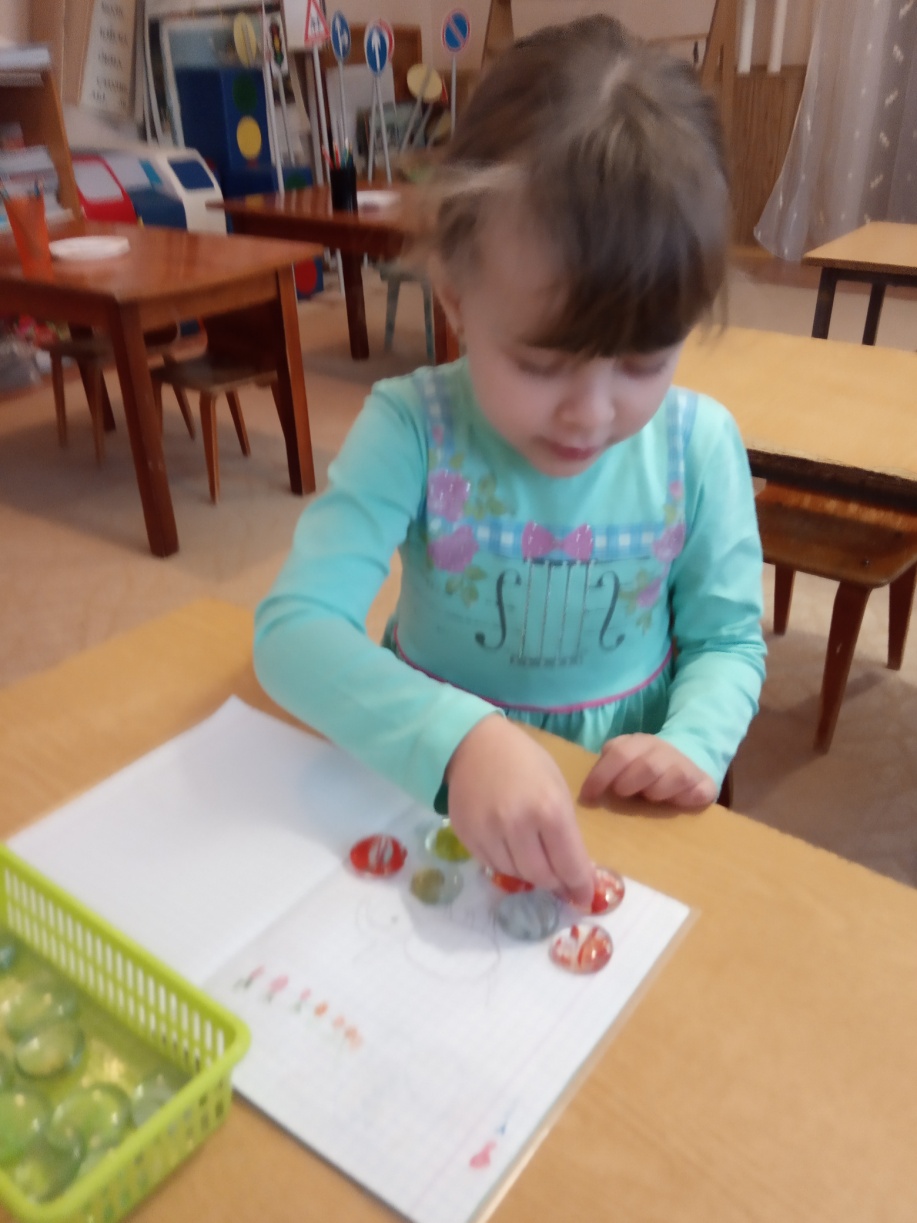                  игра :»В гараже» .Автоматизация звука Р в словах. (В гараже корова, в гараже баран и т.д)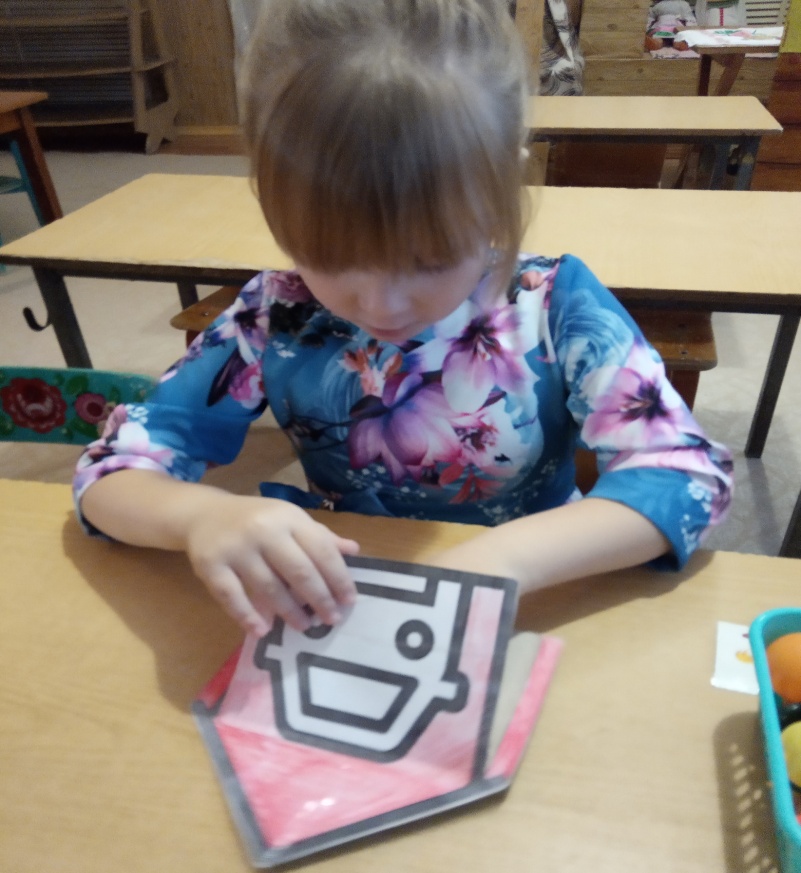 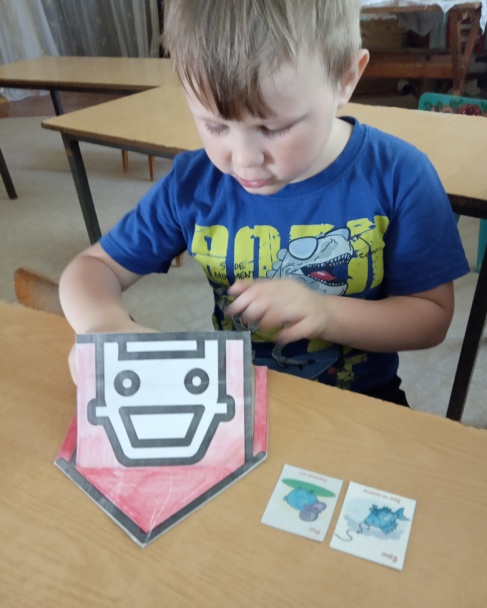 Формирование фонематического слуха в  играх «Лото»,  :»Найди картинки со звуком Р» и звуковой анализ в игре:»Строитель»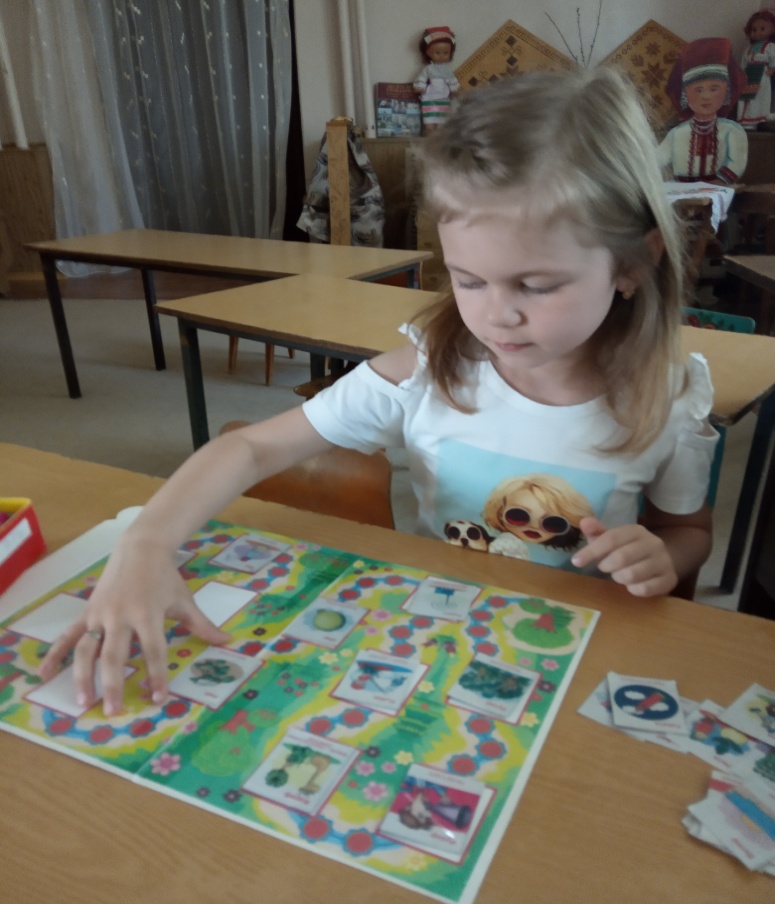 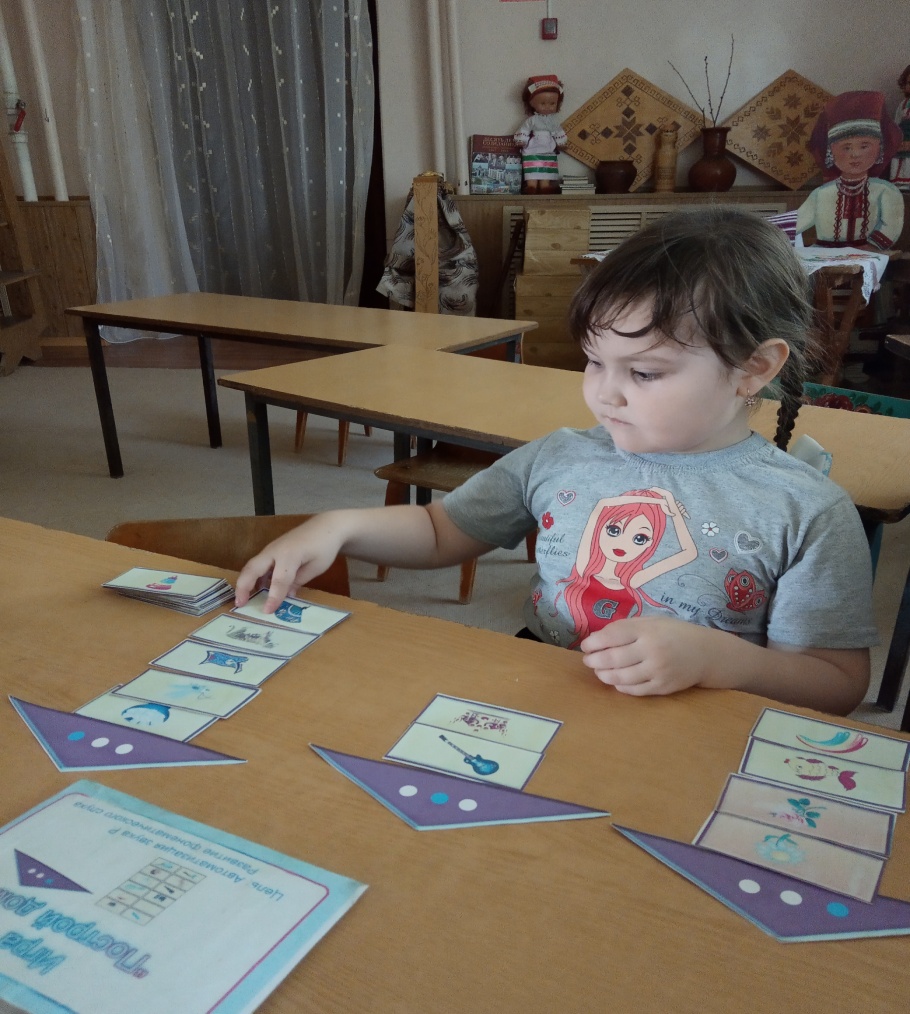 